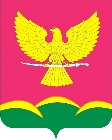 АДМИНИСТРАЦИЯ НОВОТИТАРОВСКОГОСЕЛЬСКОГО ПОСЕЛЕНИЯ ДИНСКОГО РАЙОНАПОСТАНОВЛЕНИЕот 08.04.2024                                                                                               № 313станица НовотитаровскаяО принятии мер по локализации пожара и спасению людей и имущества до прибытия подразделений Государственной противопожарной службы на территории Новотитаровского сельского поселения Динского районаВо исполнении требований Федеральных Законов от 21 декабря 1994 года № 69 ФЗ «О пожарной безопасности», от 6 октября 2003 года № 131-ФЗ «Об общих принципах организации местного самоуправления в Российской Федерации», от 22 июля 2008 года № 123-ФЗ «Технический регламент о требованиях пожарной безопасности», Постановление Правительства РФ от 16 сентября 2020 года № 1479 «Об утверждении Правил противопожарного режима в Российской Федерации», п о с т а н о в л я ю:1. Утвердить Порядок принятия мер по локализации пожара и спасению людей и имущества до прибытия подразделений Государственной     противопожарной     службы     на   территории Новотитаровского сельского поселения Динского района согласно приложению № 1 к настоящему постановлению.2. Признать утратившим силу постановление администрации Новотитаровского сельского поселения Динского района от 05 июля 2016 N 532 «О принятии мер по локализации пожара и спасению людей и имущества до прибытия подразделений Государственной противопожарной службы на территории Новотитаровского сельского поселения Динского района».3. Контроль за выполнением настоящего постановления оставляю за собой. 4. Постановление вступает в силу со дня его подписания.Глава Новотитаровского сельского поселения                                                                               С.К. КошманПорядок
принятия мер по локализации пожара и спасению людей и имущества до прибытия подразделений Государственной противопожарной службы на территории Новотитаровского сельского поселения Динского районаНачальник отдела ЖКХ, транспорта, малого и среднего бизнеса                                      М.М. Бондарь                                                                         ПРИЛОЖЕНИЕ к постановлению администрацииНовотитаровского сельского поселения Динского района от 08.04.2024 № 313№ п\пОсновные мероприятияСрок исполненияИсполнитель12341.Вызвать профессиональныхпожарных по тел. 01, или через Единую дежурно - диспетчерскую службу (далее - ЕДДС) муниципального района по тел.112При обнаружении пожара немедленноОбнаруживший пожар,Глава поселения или лицо его замещающее (подтверждает вызов)2.Оповестить и привести в готовность добровольную пожарную дружину (далее             - ДПД) объекта или населенного пункта, определить место сбора и способ доставки к месту пожараПри обнаружении пожара немедленноГлава поселения или лицо его замещающее3.Оповестить население и руководство  муниципального района (через диспетчера ЕДДС) о возникновении пожара на объекте или в границах населенного пунктаПри обнаружении пожара немедленноГлава поселения или лицо его замещающее, ответственный за пожарную безопасность объекта4.Прибыть на место возникновения пожара для руководства тушением пожара до прибытия профессиональных пожарныхПри обнаружении пожара немедленноГлава поселения или лицо его замещающее, ДПД, ответственный за пожарную безопасность объекта5.Организовать эвакуацию людей и имущества из очага пожара в безопасное место с привлечением членов ДПД объекта или населенного пунктаПри прибытии к месту возникновения пожараГлава поселения или лицо его замещающее, ответственный за пожарную безопасность объекта6.При прибытии профессиональных пожарных проинформировать старшего должностного лица прибывшего первого пожарного подразделения (руководителя тушения пожара, далее - РТП) о сложившейся обстановке и принятых мерахПри прибытиипрофессиональныхпожарныхГлава поселения или лицо его замещающее, ответственный за пожарную безопасность объекта7.При организации РТП оперативного Штаба тушения пожара принять участие в его работеС момента организации работы оперативного ШтабаГлава поселения или лицо его замещающее, а также руководитель объекта8.Докладывать дежурному диспетчеру ЕДДС по телефону о ходе тушения пожараКаждый час либо по требованию диспетчераГлава поселения или лицо его замещающее9.Доложить по телефону дежурному диспетчеру ЕДДС о локализации и ликвидации пожараПосле объявления РТП стадии локализации и ликвидации пожараГлава поселения или лицо его замещающее10.Проанализировать обстановку иопределить предварительныйущерб и пострадавших граждан (количество людей, из них детей)После ликвидации пожараГлава поселения или лицо его замещающее11.Организовать первоочередноежизнеобеспечение пострадавшегонаселения в пределах компетенцииПосле ликвидации пожараГлава поселения или лицо его замещающее